The salaryI just got my salary, so I bought a bag for 1/3 of my salary and then I bought a shirt for 40% of what I had left of my salary. Finally I bought an ice-cream for 1/10 of the money that was left after my two great purchases. 
Now I have 216 kr in my wallet.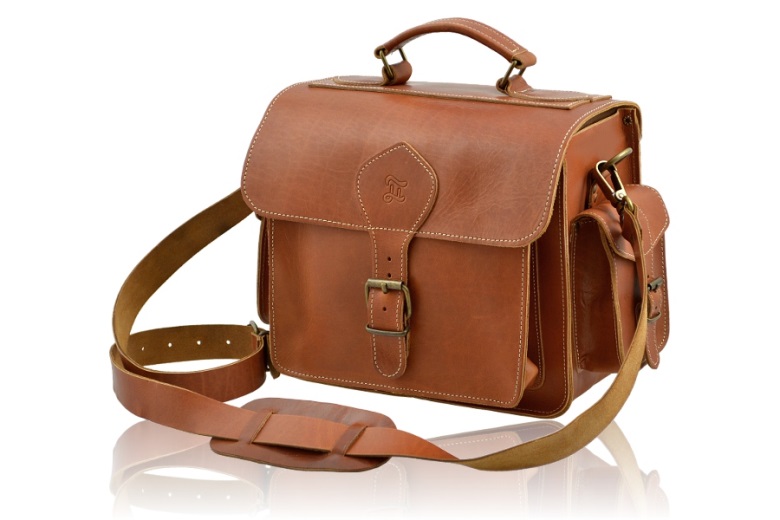 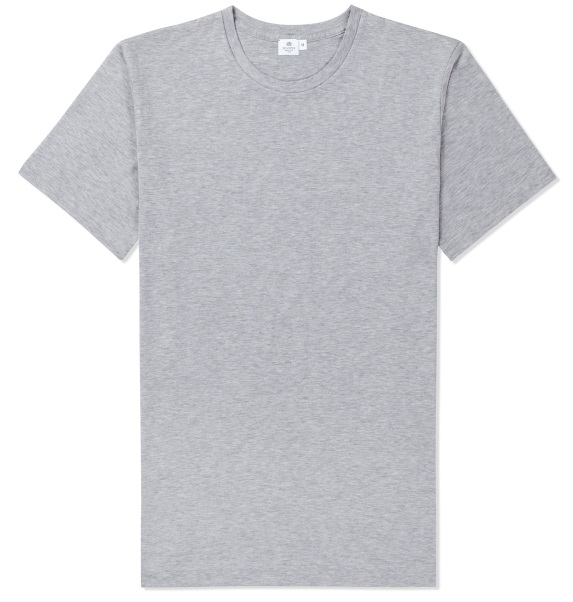 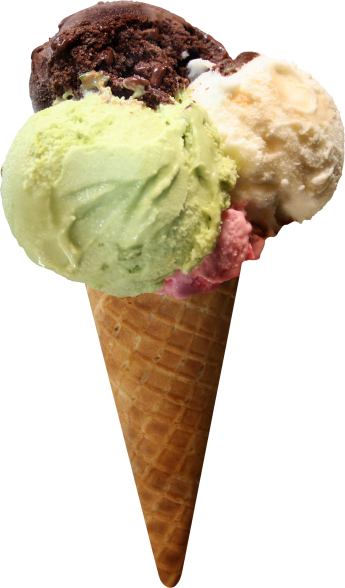 How much money did I get this month in salary?By Ida Karlsson and Isabel Sigfridsson Perea from Sweden